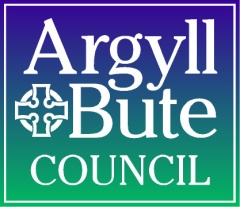 Literacy  and Gaidhlig Progression Pathway- 1st Level   P2, P3 and P4LISTENING and TALKING in GAELICSignificant Aspects of Learning:engage with and create a broad range of texts, including listening and reading for cultural appreciation use reading and listening strategies to understand, analyse and evaluate texts find and use information develop critical literacy skills, including evaluating sources write with increasing accuracy, making effective use of spelling, grammar and punctuation create texts of increasing complexity using more sophisticated language develop and use higher‐order thinking skillsRefer to document ‘Gaelic Comm Framework’ (SALi, Gaelic Education) airson a’ Chiad Ìre (1st Level) for key language features and assessments for each stage group.If you wish to check that a child has achieved 1st Level, there are SSLN Discussion materials available on SALi, Gaelic Education..Aspect of Progression Framework:CFE Organiser and Associated E’s and O’sCFE Organiser and Associated E’s and O’sLearning and Teaching Focus and Associated resources:Learning and Teaching Focus and Associated resources:Possible Real life and Imaginary contextsSuccess criteria (Assessment)Younger children will require more support to achieve these criteriaSuccess criteria (Assessment)Younger children will require more support to achieve these criteriaLearners listen to, show an understanding and select familiar texts, giving a clear personal account with simple justification of preferences. Learners communicate with others in familiar topics, embedding appropriately new words and phrases to give ideas, thoughts and feelings. Learners listen to, show an understanding and select familiar texts, giving a clear personal account with simple justification of preferences. Learners communicate with others in familiar topics, embedding appropriately new words and phrases to give ideas, thoughts and feelings. Enjoyment and ChoiceI regularly select and listen to or watch texts which I enjoy and find interesting, and I can explain why I prefer certain sources. I regularly select subject, purpose, format and resources to create texts of my choice. LIT 1-01a / LIT 2-01a Enjoyment and ChoiceCreate a class library where children can choose a book for Silent Reading sessionsVote, as a class, on children’s Gaelic programmes on BBC iPlayer – link to Reciprocal Reading roles eg. Summarizer reports back on what happened in programme etc.Enjoyment and ChoicePaired Reading with older pupils / Story timeERIC – quiet reading for enjoymentWorld Book Day / Book Swap  / BookbugSet up a book shop role play areaLibrary visitsLending Library set up in class / homework (ORT Stage 1)Listening LabMark Making / Writing areaRole play area / Soft StartEnjoyment and ChoicePaired Reading with older pupils / Story timeERIC – quiet reading for enjoymentWorld Book Day / Book Swap  / BookbugSet up a book shop role play areaLibrary visitsLending Library set up in class / homework (ORT Stage 1)Listening LabMark Making / Writing areaRole play area / Soft StartEnjoyment and ChoicePaired Reading with older pupils / Story timeERIC – quiet reading for enjoymentWorld Book Day / Book Swap  / BookbugSet up a book shop role play areaLibrary visitsLending Library set up in class / homework (ORT Stage 1)Listening LabMark Making / Writing areaRole play area / Soft StartEnjoyment and ChoiceI can choose stories and other texts to watch, read or listen to, and can share my likes and dislikes.I can play with patterns and sounds and I choose to do this.I can link patterns and sounds to my reading and writing.I can listen and learn new words and use them in my stories.I enjoy listening and responding to stories, events and characters and can explain why.I like sharing my ideas with my class.I enjoy listening to others.Learners communicate with others in familiar topics, embedding appropriately new words and phrases to give ideas, thoughts and feelings. Learners present information at an appropriate pace, with clarity of expression and tone of voice. Learners ask and answer a range of questions to inform understanding of a variety of texts. In so doing, they take turns and respect others’ contribution. Learners communicate with others in familiar topics, embedding appropriately new words and phrases to give ideas, thoughts and feelings. Learners present information at an appropriate pace, with clarity of expression and tone of voice. Learners ask and answer a range of questions to inform understanding of a variety of texts. In so doing, they take turns and respect others’ contribution. Tools for listening and talkingWhen I engage with others, I know when and how to listen, when to talk, how much to say, when to ask questions and how to respond with respect. LIT 1-02a As I listen and take part in conversations, I can use new words and phrases to help me to communicate. GAI 1-02a I am exploring how pace, gesture, expression, emphasis and choice of words are used to engage others, and I can use what I learn. GAI 1-03a Tools for listening and talkingDiscuss, read and talk about traditional tales; An Tuineap Mòr, An Gille Bonnach (Storyworlds, An Saoghal Uair a bha siud)Read nursery rhymes and stories daily; A’ Chiste Chiuil, Gluais!, Cabag, Èist is Seinn!Use rhymes and actions from Facal ‘s Fuaim to introduce vocabulary and alliteration Look at Big Books and picture books – discuss illustrations and introduce text. (Catriona air Chuairt, ORT books)Examine environmental print and postersUse puppets to introduce stories and characters (PATHs, A’ Chiste Chiuil, Cabag)Floor Book – discuss prior learning with children.Retell stories, traditional tales (Sparklebox materials)Display pictures and stories relating to Gaelic language learningUse techniques of Circle Time activities to introduce new vocabulary (GLPS resources)Play a variety of games that involve taking-turn; Seo am balla dhut! GLPS gamesRead stories where the children can take turns to read along- e.g. stories that have repetition so allow the children to take part in the appropriate placesUse positive behaviour techniques, e.g. ‘catching them being good’, reinforce good behaviour and listening skillsTake part in Circle Time activities using a ‘special object’ that allows only the holder to talkModel good listening skills, eye-contact, arms folded, asking appropriate/relevant questions – display visually on wallDevelop news opportunities to share with their peersStory times to encourage quality listeningTools for listening and talkingBookbug sessionsSpecialist music tuitionGaelic Galavanting (trips in to local community / environment)Role play areasMini topics to introduce vocabulary; Mise agus mo Theaghlach, An Dotair, An t-Sìde, Peataichean agus Beathaichean etc. (see GLPS structure)PATHs circle timePATHs Kid of the DayAdult / child interaction in role play areaEstablish a ‘What’s in my bag today?’ weekly event where children can bring something special from home and discuss and answer questions about their objects with their peers Opportunities to share personal information, opinions and experiences with others e.g. ‘news’ timeExplicit teaching, modelling and practise of Social Skills eg, positive criticism, taking into account other people’s views, disagreeing in non-hurtful ways, accepting differences  Simulation/ role play activities e.g. news broadcast, TV interviewsTools for listening and talkingBookbug sessionsSpecialist music tuitionGaelic Galavanting (trips in to local community / environment)Role play areasMini topics to introduce vocabulary; Mise agus mo Theaghlach, An Dotair, An t-Sìde, Peataichean agus Beathaichean etc. (see GLPS structure)PATHs circle timePATHs Kid of the DayAdult / child interaction in role play areaEstablish a ‘What’s in my bag today?’ weekly event where children can bring something special from home and discuss and answer questions about their objects with their peers Opportunities to share personal information, opinions and experiences with others e.g. ‘news’ timeExplicit teaching, modelling and practise of Social Skills eg, positive criticism, taking into account other people’s views, disagreeing in non-hurtful ways, accepting differences  Simulation/ role play activities e.g. news broadcast, TV interviewsTools for listening and talkingBookbug sessionsSpecialist music tuitionGaelic Galavanting (trips in to local community / environment)Role play areasMini topics to introduce vocabulary; Mise agus mo Theaghlach, An Dotair, An t-Sìde, Peataichean agus Beathaichean etc. (see GLPS structure)PATHs circle timePATHs Kid of the DayAdult / child interaction in role play areaEstablish a ‘What’s in my bag today?’ weekly event where children can bring something special from home and discuss and answer questions about their objects with their peers Opportunities to share personal information, opinions and experiences with others e.g. ‘news’ timeExplicit teaching, modelling and practise of Social Skills eg, positive criticism, taking into account other people’s views, disagreeing in non-hurtful ways, accepting differences  Simulation/ role play activities e.g. news broadcast, TV interviewsTools for listening and talkingI can listen carefully to new information given by the teacher and use this information to carry out tasks.I can show I have understood new information through retelling it in my own words.I can use the correct voice at different times (partner, reading, outdoor, sharing with class etc).I can show active listening when others are talking (eye contact, facing the person who is talking, positive body language . . .).I can respond to what others have to say by giving feedback and asking appropriate questions.Learners, with input from peers and adults, plan, research and compile talks on topics related to those being studied as part of the curriculum with increasing confidence, to a variety of audiences, using features such as digital technology to capture interest. Learners begin to make short notes under given headings to show an understanding of what has been listened to/watched. These notes are used to organise ideas in a logical sequence to contribute to a group discussion or create short texts. Learners, with input from peers and adults, plan, research and compile talks on topics related to those being studied as part of the curriculum with increasing confidence, to a variety of audiences, using features such as digital technology to capture interest. Learners begin to make short notes under given headings to show an understanding of what has been listened to/watched. These notes are used to organise ideas in a logical sequence to contribute to a group discussion or create short texts. Finding and using InformationAs I listen or watch, I can identify and discuss the purpose, key words and main ideas of the text, and use this information for a specific purpose. LIT 1-04a As I listen or watch, I am learning to make notes under given headings and use these to understand what I have listened to or watched and create new texts. LIT 1-05a I can select ideas and relevant information, organise these in a logical sequence and use words which will be interesting and/or useful for others. LIT 1-06a Finding and using InformationUse of good quality story books, Gaelic TV programmes, rhymes and songs, GLPS resources, modelling Gaelic language at all times; adult : adult and adult : childGroup discussion based on text, comprehension activities (see HLP reading resources on SALi)Finding and using InformationNovel StudyIDL – set up setting to reflect focus of IDL; Am Bùth, An t-Òban etcVisits out of school in local environment / communityWatch short films, adverts, news broadcasts, documentaries etc and discuss the key pointsWrite, draw or create a media response to what has been heardUse vocabulary appropriate to the topic when discussing texts that have been heard or watchedListen/Watch selected texts and identify the main ideasCo-operative Learning activitiesListen or watch a variety of presenters and presentations and identify/discuss/retell the main ideas heard or seenAfter listening or watching texts with key information, create Mind-maps to elicit the mains ideas eg, pupils visit a local café and listen to the owner describing their premises, before planning and then setting up their own café in the classroomLanguage/word games to extend vocabularyCreate an interactive word bank / wall for key and/or specialist wordsCreate new endings for familiar stories where they can change the story (therefore making choices and be able to give reasons for their choices)Pupils plan independently and in Co-operative Learning groupsUse Co-operative Learning activities to generate and organise ideasSort information and notes into key groupsSummarise the main points of a text that has been heard or seen in the pupil’s own wordsCombine ideas from a variety of sources and texts to create a new textFinding and using InformationNovel StudyIDL – set up setting to reflect focus of IDL; Am Bùth, An t-Òban etcVisits out of school in local environment / communityWatch short films, adverts, news broadcasts, documentaries etc and discuss the key pointsWrite, draw or create a media response to what has been heardUse vocabulary appropriate to the topic when discussing texts that have been heard or watchedListen/Watch selected texts and identify the main ideasCo-operative Learning activitiesListen or watch a variety of presenters and presentations and identify/discuss/retell the main ideas heard or seenAfter listening or watching texts with key information, create Mind-maps to elicit the mains ideas eg, pupils visit a local café and listen to the owner describing their premises, before planning and then setting up their own café in the classroomLanguage/word games to extend vocabularyCreate an interactive word bank / wall for key and/or specialist wordsCreate new endings for familiar stories where they can change the story (therefore making choices and be able to give reasons for their choices)Pupils plan independently and in Co-operative Learning groupsUse Co-operative Learning activities to generate and organise ideasSort information and notes into key groupsSummarise the main points of a text that has been heard or seen in the pupil’s own wordsCombine ideas from a variety of sources and texts to create a new textFinding and using InformationNovel StudyIDL – set up setting to reflect focus of IDL; Am Bùth, An t-Òban etcVisits out of school in local environment / communityWatch short films, adverts, news broadcasts, documentaries etc and discuss the key pointsWrite, draw or create a media response to what has been heardUse vocabulary appropriate to the topic when discussing texts that have been heard or watchedListen/Watch selected texts and identify the main ideasCo-operative Learning activitiesListen or watch a variety of presenters and presentations and identify/discuss/retell the main ideas heard or seenAfter listening or watching texts with key information, create Mind-maps to elicit the mains ideas eg, pupils visit a local café and listen to the owner describing their premises, before planning and then setting up their own café in the classroomLanguage/word games to extend vocabularyCreate an interactive word bank / wall for key and/or specialist wordsCreate new endings for familiar stories where they can change the story (therefore making choices and be able to give reasons for their choices)Pupils plan independently and in Co-operative Learning groupsUse Co-operative Learning activities to generate and organise ideasSort information and notes into key groupsSummarise the main points of a text that has been heard or seen in the pupil’s own wordsCombine ideas from a variety of sources and texts to create a new textFinding and using InformationI can listen and retell the main events in stories in my own words.I can listen to a short story and retell it in my own words getting events in the right order, using sequencing words e.g. first, then, next, finally.I can make simple notes as I listen to or watch something and use these notes for a specific purpose.As I listen or watch, I can select the ideas that are important to what I am learning about.Through listening and watching, I can learn interesting new words to use.Learners recognise the difference between fact and opinion and are developing an informed view. Learners ask and answer a range of questions to inform understanding of a variety of texts. In so doing, they take turns and respect others’ contribution. Learners recognise the difference between fact and opinion and are developing an informed view. Learners ask and answer a range of questions to inform understanding of a variety of texts. In so doing, they take turns and respect others’ contribution. Understanding, analysing and evaluatingI can show my understanding of what I listen to or watch by responding to and asking different kinds of questions. LIT 1-07a To help me develop an informed view, I am learning to recognise the difference between fact and opinion. LIT 1-08a Understanding, analysing and evaluatingUse of Reciprocal Reading roles during reading activitiesBlooms Buttons – questions relating to texts that cover a range of skillsMar a Chuala mise e book with associated questions (skills based)Teacher / pupil discussion on a wide variety of textsUnderstanding, analysing and evaluatingCo-operative learning groupsReciprocal Reading GroupsStory TimeLearning to share what they have learned with their shoulder partner/ face to face partner/ groupWorking with group to create true/ false/ can’t tell statements for othersCo-operative Learning – create questions for interviewing activitiesAsk who, when, what, why, where and how questions after listening to/watching textsListen to accounts of real events/situations or stories and begin to recognise what is backed by evidence and what is notCo-operative Learning activities, to categorise information from print, TV, DVD and internet into fact / opinion / can’t tellWork with group to create true / false / can’t tell statements for othersStudy advertising campaigns and discuss eg target audience, persuasive language, biasStudy news broadcasts & other interview scenarios to identify examples of fact / opinion and how these are portrayedUnderstanding, analysing and evaluatingCo-operative learning groupsReciprocal Reading GroupsStory TimeLearning to share what they have learned with their shoulder partner/ face to face partner/ groupWorking with group to create true/ false/ can’t tell statements for othersCo-operative Learning – create questions for interviewing activitiesAsk who, when, what, why, where and how questions after listening to/watching textsListen to accounts of real events/situations or stories and begin to recognise what is backed by evidence and what is notCo-operative Learning activities, to categorise information from print, TV, DVD and internet into fact / opinion / can’t tellWork with group to create true / false / can’t tell statements for othersStudy advertising campaigns and discuss eg target audience, persuasive language, biasStudy news broadcasts & other interview scenarios to identify examples of fact / opinion and how these are portrayedUnderstanding, analysing and evaluatingCo-operative learning groupsReciprocal Reading GroupsStory TimeLearning to share what they have learned with their shoulder partner/ face to face partner/ groupWorking with group to create true/ false/ can’t tell statements for othersCo-operative Learning – create questions for interviewing activitiesAsk who, when, what, why, where and how questions after listening to/watching textsListen to accounts of real events/situations or stories and begin to recognise what is backed by evidence and what is notCo-operative Learning activities, to categorise information from print, TV, DVD and internet into fact / opinion / can’t tellWork with group to create true / false / can’t tell statements for othersStudy advertising campaigns and discuss eg target audience, persuasive language, biasStudy news broadcasts & other interview scenarios to identify examples of fact / opinion and how these are portrayedUnderstanding, analysing and evaluatingI can show I have listened carefully to texts by asking interesting questions.I can show I have listened carefully to texts by answering questions.I can share my opinion on something I have listened to or watched.I show I am respectful of other’s opinions when they differ to my own.I can explain the difference between fact and opinion.Learners show an understanding of the main features, ideas and key words in a variety of texts. Learners demonstrate knowledge and understanding of a range of verbal and non-verbal communication skills and are beginning to apply them when interacting with or presenting to others. For example, using eye contact, body language, pace, gesture, emphasis and choice of words. Learners, with input from peers and adults, plan, research and compile talks on topics related to those being studied as part of the curriculum with increasing confidence, to a variety of audiences, using features such as digital technology to capture interest. Learners show an understanding of the main features, ideas and key words in a variety of texts. Learners demonstrate knowledge and understanding of a range of verbal and non-verbal communication skills and are beginning to apply them when interacting with or presenting to others. For example, using eye contact, body language, pace, gesture, emphasis and choice of words. Learners, with input from peers and adults, plan, research and compile talks on topics related to those being studied as part of the curriculum with increasing confidence, to a variety of audiences, using features such as digital technology to capture interest. Creating textsWhen listening and talking with others for different purposes, I can exchange information, experiences, explanations, ideas and opinions, and clarify points by asking questions or by asking others to say more. LIT 1-09a Creating textsCreate a puppet show to share with peers based on a story covered in-depth during group timeUse multi-media to communicate their ideas; e.g. digital voice recorder, video camera, camera, Ipad Incorporate role play opportunities in daily situations; health clinic, shop, bear’s cave, etc.Discuss personal stories:- show ‘n’ tell activities, structured talks, question and answer sessions while modelling Gaelic.Develop news opportunities to share with their peersStory times to encourage quality listeningCreating textsMòd – action songs / verse speakingMusic and Dance Festival – action songsPerformances at AssemblyIbook / Book Creator on iPadTalk and listen to others in a variety of situations/contextsCommunicate appropriately with others in formal and informal situationsCommunicate with people older and younger with confidenceCommunicate ideas and thoughts to othersUse technology to communicate ideas to othersUse posters /illustrations /moving images /objects to support presentationsCo-operative Learning activities Creating textsMòd – action songs / verse speakingMusic and Dance Festival – action songsPerformances at AssemblyIbook / Book Creator on iPadTalk and listen to others in a variety of situations/contextsCommunicate appropriately with others in formal and informal situationsCommunicate with people older and younger with confidenceCommunicate ideas and thoughts to othersUse technology to communicate ideas to othersUse posters /illustrations /moving images /objects to support presentationsCo-operative Learning activities Creating textsMòd – action songs / verse speakingMusic and Dance Festival – action songsPerformances at AssemblyIbook / Book Creator on iPadTalk and listen to others in a variety of situations/contextsCommunicate appropriately with others in formal and informal situationsCommunicate with people older and younger with confidenceCommunicate ideas and thoughts to othersUse technology to communicate ideas to othersUse posters /illustrations /moving images /objects to support presentationsCo-operative Learning activities Creating textsI can talk about things that happen in my life and the wider world and say how I feel.I can ask questions to help my understanding.I can share ideas with other group members and listen to their ideas.I can show I am aware of my audience through facing them and projecting my voice.I can talk in a clear and loud voice so that others can understand.I can give and receive constructive feedback.